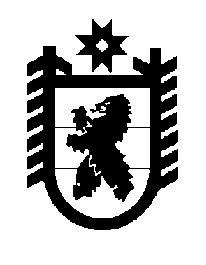 Российская Федерация Республика Карелия    ПРАВИТЕЛЬСТВО РЕСПУБЛИКИ КАРЕЛИЯПОСТАНОВЛЕНИЕот 26 апреля 2017 года № 128-Пг. Петрозаводск Об утверждении Порядка предоставления из бюджета Республики Карелия субсидий на сопровождение инвестиционных проектов юридическим лицам (за исключением субсидий государственным (муниципальным) учреждениям), индивидуальным предпринимателям, а также физическим лицам – производителям товаров, работ, услуг В соответствии со статьей 78 Бюджетного кодекса Российской Федерации, постановлением Правительства Российской Федерации 
от 6 сентября 2016 года № 887 «Об общих требованиях к нормативным правовым актам, муниципальным правовым актам, регулирующим предоставление субсидий юридическим лицам (за исключением субсидий государственным (муниципальным) учреждениям), индивидуальным предпринимателям, а также физическим лицам – производителям товаров, работ, услуг» Правительство Республики Карелия п о с т а н о в л я е т:Утвердить прилагаемый Порядок предоставления из бюджета Республики Карелия субсидий на сопровождение инвестиционных проектов юридическим лицам (за исключением субсидий государственным (муниципальным) учреждениям), индивидуальным предпринимателям, 
а также физическим лицам – производителям товаров, работ, услуг.Временно исполняющий обязанности
Главы Республики Карелия                                                    А.О. ПарфенчиковУтвержденпостановлением ПравительстваРеспублики Карелияот 26 апреля 2017 года № 128-ППорядокпредоставления из бюджета Республики Карелия субсидий на сопровождение инвестиционных проектов юридическим лицам 
(за исключением субсидий государственным (муниципальным) учреждениям), индивидуальным предпринимателям, а также физическим лицам – производителям товаров, работ, услуг 1. Настоящий Порядок устанавливает процедуру и условия предоставления из бюджета Республики Карелия субсидий на сопровождение инвестиционных проектов юридическим лицам (за исключением государственных (муниципальных) учреждений), индивидуальным предпринимателям, а также физическим лицам – производителям товаров, работ, услуг (далее – субсидия).2. Целью предоставления субсидии является финансовое обеспечение затрат, связанных с оказанием услуг по сопровождению инвестиционных проектов в соответствии с регламентом сопровождения инвестиционных проектов, утвержденным постановлением Правительства Республики Карелия от 26 декабря 2014 года № 415-П «О регламенте сопровождения инвестиционных проектов, реализуемых и (или) планируемых к реализации на территории Республики Карелия».3. Субсидия предоставляется юридическим лицам (за исключением государственных (муниципальных) учреждений), индивидуальным предпринимателям, а также физическим лицам – производителям товаров, работ, услуг, осуществляющим деятельность, связанную с вложением собственных и привлеченных средств в инвестиционные проекты на территории Республики Карелия, указанным в законе Республики Карелия о бюджете Республики Карелия на соответствующий финансовый год и плановый период (далее – получатель субсидии).4. Субсидия предоставляется получателю субсидии в пределах бюджетных ассигнований, предусмотренных в бюджете Республики Карелия на соответствующий финансовый год и плановый период, и лимитов бюджетных обязательств, утвержденных в установленном порядке на предоставление субсидий Министерству экономического развития и промышленности Республики Карелия (далее – Министерство). 5. Предоставление субсидии осуществляется на основании соглашения (договора) о предоставлении субсидии из бюджета Республики Карелия, заключенного между Министерством и получателем субсидии в соответствии с типовой формой, установленной Министерством финансов Республики Карелия (далее – Соглашение).6. Получатель субсидии должен соответствовать на первое число месяца, предшествующего месяцу, в котором планируется заключение Соглашения,  следующим требованиям: у получателя субсидии должна отсутствовать задолженность по налогам, сборам и иным обязательным платежам в бюджеты бюджетной системы Российской Федерации, срок исполнения по которым наступил 
в соответствии с законодательством Российской Федерации;у получателя субсидии должна отсутствовать просроченная задолженность по возврату в соответствующий бюджет бюджетной системы Российской Федерации субсидий, бюджетных инвестиций, предоставленных в том числе в соответствии с иными правовыми актами, и иная просроченная задолженность перед соответствующим бюджетом бюджетной системы Российской Федерации;получатель субсидии не должен находиться в процессе реорганизации, ликвидации, банкротства и не должен иметь ограничения на осуществление хозяйственной деятельности;получатель субсидии не должен являться иностранным юридическим лицом, а также российским юридическим лицом, в уставном (складочном) капитале которого доля участия иностранных юридических лиц, местом регистрации которых является государство или территория, включенные в утверждаемый Министерством финансов Российской Федерации перечень государств и территорий, предоставляющих льготный налоговый режим налогообложения и (или) не предусматривающих раскрытия и предоставления информации при проведении финансовых операций (офшорные зоны) в отношении таких юридических лиц, в совокупности превышает 50 процентов;получатель субсидии не должен получать средства из соответствующего бюджета бюджетной системы Российской Федерации в соответствии 
с иными нормативными правовыми актами на цели, указанные 
в пункте 2 настоящего Порядка.7. Субсидия предоставляется при соблюдении следующего условия:  запрета приобретения получателем субсидии за счет средств субсидии иностранной валюты, за исключением операций, осуществляемых в соответствии с валютным законодательством Российской Федерации при закупке (поставке) высокотехнологичного импортного оборудования, сырья и комплектующих изделий, а также связанных с достижением целей предоставления средств субсидии иных операций, определенных нормативными правовыми актами, регулирующими порядок предоставления субсидии указанному юридическому лицу.8. Для получения субсидии и заключения Соглашения получатель субсидии предоставляет в Министерство:а) заявку по форме согласно приложению к настоящему Порядку; б) заверенную юридическим лицом (за исключением государственных (муниципальных) учреждений), индивидуальным предпринимателем или физическим лицом – производителем товаров, работ, услуг справку, подтверждающую соответствие юридического лица (за исключением государственных (муниципальных) учреждений), индивидуального предпринимателя или физического лица на первое число месяца, предшествующего месяцу, в котором планируется заключение Соглашения, требованиям и условиям, определенным настоящим Порядком;в) информацию о направлениях расходов (мероприятиях и видах работ), источником финансового обеспечения которых является субсидия, 
с указанием размера средств, предусмотренных на их реализацию;г) справку о состоянии расчетов по налогам, сборам и иным обязательным платежам  в бюджеты бюджетной системы Российской Федерации, оформленную не позднее чем за 14 календарных дней до дня обращения за предоставлением субсидии.9. Министерство рассматривает документы, указанные в пункте 8 настоящего Порядка, в течение 5 рабочих дней со дня их получения и принимает решение о заключении или об отказе в заключении Соглашения. 10.  Основаниями для отказа получателю субсидии в предоставлении субсидии являются:а) несоответствие представленных получателем субсидии документов требованиям, определенным пунктом 8 настоящего Порядка, или представление их не в полном объеме;б) недостоверность информации, представленной получателем субсидии.11.   Соглашение заключается Министерством с получателем субсидии в течение 5 рабочих дней со дня принятия Министерством решения о его заключении.12. Направления расходов, источником финансового обеспечения которых является субсидия, включают в себя следующие мероприятия: предоставление консультаций инициаторам инвестиционных проектов и инвесторам по разработке технико-экономических обоснований, 
бизнес-планов, финансовой модели проекта, порядка разработки 
проектно-сметной документации проекта;подготовка соглашений с инициаторами инвестиционных проектов о сотрудничестве в сфере разработки и реализации инвестиционных проектов;подготовка материалов по инвестиционным проектам, предлагаемым для рассмотрения на заседаниях рабочих групп, Совета по улучшению инвестиционного климата и развитию конкуренции в Республике Карелия;рассмотрение инвестиционных заявок, в том числе анализ исходных данных, обеспечение совместно с инициаторами проектов полноты заполнения заявок;подготовка паспортов инвестиционных проектов;организация   сопровождения инвестиционных проектов, заявленных в кредитные организации, или получивших государственную поддержку, или находящихся на рассмотрении в других институтах поддержки и развития.13. Размер субсидии устанавливается законом Республики Карелия о бюджете Республики  Карелия на соответствующий финансовый год и плановый период и в 2017 году составляет  9050,0 тысячи рублей.14. Перечисление субсидии производится ежеквартально в соответствии с графиком перечисления субсидии, являющимся приложением 
к Соглашению, на расчетные счета, открытые получателям субсидии 
в учреждениях Центрального банка Российской Федерации или кредитных организациях. 15. Показатели результативности предоставления субсидии 
(далее – показатели результативности) устанавливаются Министерством в Соглашении в соответствии с подпрограммой «Формирование благоприятной инвестиционной среды» государственной программы Республики Карелия «Экономическое развитие и инновационная экономика Республики Карелия».Порядок, сроки и формы представления получателями субсидии отчетности о достижении установленных показателей результативности, 
в том числе отчетности об осуществлении расходов, источником финансового обеспечения которых является субсидия, а также иных отчетов устанавливаются Министерством в Соглашении.16. Контроль за соблюдением условий, целей и порядка предоставления субсидии осуществляется Министерством и органом исполнительной власти Республики Карелия, осуществляющим функции органа государственного финансового контроля (далее – орган финансового контроля).17. В случае установления факта нарушения условий, установленных при  предоставлении субсидии, выявленного по результатам проверок, проведенных Министерством и органом финансового контроля, субсидия подлежит возврату в бюджет Республики Карелия: а) в случае нецелевого использования – в полном объеме;б) в случае недостижения значений показателей результативности предоставления субсидии – в размере, определяемом пунктом 18 настоящего Порядка. Возврат субсидии осуществляется получателем субсидии в бюджет Республики Карелия по коду доходов бюджетной классификации, указанному в Соглашении, в течение 10 рабочих дней с момента получения требования Министерства.18. В случае если получателем субсидии по состоянию на 31 декабря отчетного финансового года допущены нарушения обязательств по достижению показателей результативности, предусмотренных Соглашением, объем средств, подлежащий возврату в бюджет Республики Карелия в срок до 1 марта очередного финансового года (V возврата), рассчитывается 
по формуле:V возврата = V субсидии x k x m / n,где:V субсидии – размер субсидии, предоставленной получателю субсидии в отчетном финансовом году;m – количество показателей результативности использования субсидии, по которым индекс, отражающий уровень недостижения i-го показателя результативности использования субсидии, имеет положительное значение;n – общее количество показателей результативности использования субсидии;k – коэффициент возврата субсидии.Коэффициент возврата субсидии рассчитывается по формуле:k = SUM Di / m,гдеDi – индекс, отражающий уровень недостижения i-го показателя результативности использования субсидии.Индекс, отражающий уровень недостижения i-го показателя результативности использования субсидии, определяется по формуле:Di = 1 – Ti / Si,где:Ti – фактически достигнутое значение i-го показателя результативности использования субсидии на отчетную дату;Si – плановое значение i-го показателя результативности использования субсидии, установленное Соглашением.19. В случае образования не использованного в отчетном финансовом году остатка субсидии на финансовое обеспечение затрат и отсутствия решения Министерства, принятого по согласованию с органом финансового контроля, о наличии потребности в указанных средствах, данные неиспользованные средства подлежат возврату  в бюджет Республики Карелия по коду доходов бюджетной классификации, указанному в Соглашении, в течение 10 рабочих дней со дня получения требования Министерства.______________Приложение  к Порядкупредоставления из бюджета Республики Карелия    субсидий на сопровождение инвестиционных проектов юридическим лицам (за исключением субсидий государственным (муниципальным) учреждениям), индивидуальным предпринимателям, а также физическим лицам – производителям товаров, работ, услуг__________________________________________(наименование главного распорядителясредств бюджета Республики Карелия)ЗАЯВКАна предоставление из бюджета Республики Карелия субсидий 
на сопровождение инвестиционных проектов юридическим лицам 
(за исключением государственных (муниципальных) учреждений), индивидуальным предпринимателям, а также физическим 
лицам – производителям товаров, работ, услуг	В соответствии с Порядком предоставления из бюджета Республики Карелия субсидий на сопровождение инвестиционных проектов юридическим лицам (за исключением государственных (муниципальных) учреждений), индивидуальным предпринимателям, а также физическим лицам – производителям товаров, работ, услуг, утвержденным постановлением Правительства Республики Карелия от 26 апреля 2017 года № 128-П (далее – Порядок), __________________________________________________________________    (наименование юридического лица (за исключением государственных (муниципальных) учреждений), индивидуального предпринимателя, 
а также физического лица – производителя товаров, работ, услуг 
(далее – получатель субсидии) просит предоставить из бюджета Республики Карелия субсидию на финансовое обеспечение затрат, связанных с оказанием услуг по сопровождению инвестиционных проектов в размере _____________ рублей.Настоящим  получатель субсидии  выражает  согласие  на использование субсидии в соответствии с Порядком, а также на осуществление   контроля   за   соблюдением условий,  целей  и порядка предоставления   субсидии главным распорядителем и органом исполнительной власти Республики Карелия, осуществляющим функции органа государственного финансового контроля. Приложение: _________________.«___»___________ 201__г.                                       ___________/____________/                                                                             (подпись)      (расшифровка)